Занятие по финансовой грамотности на тему: «Налоги».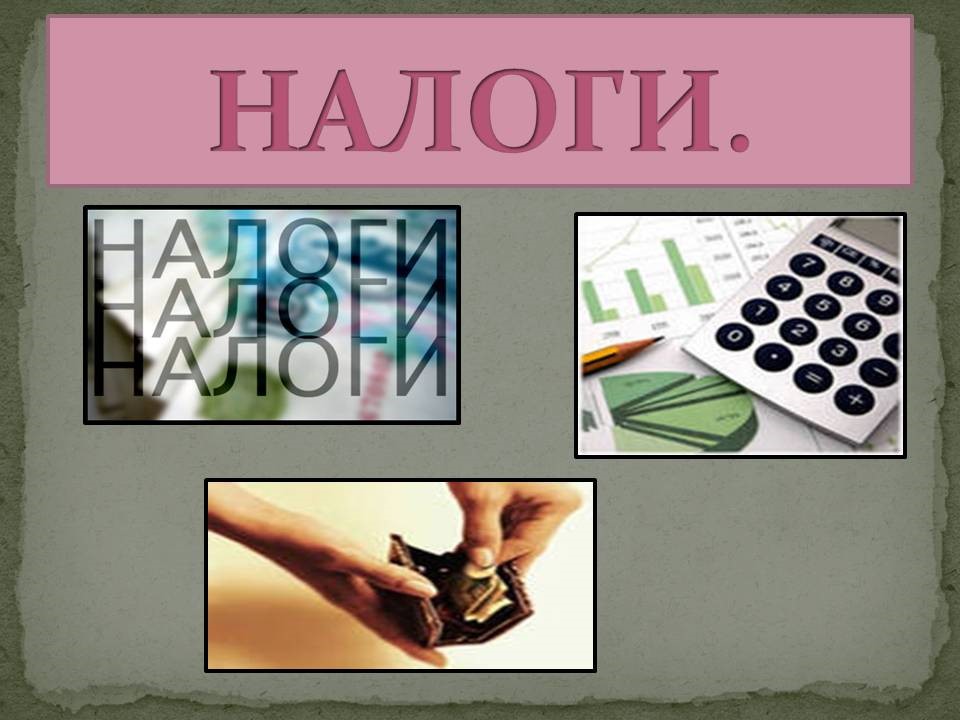 Цель: сформировать у воспитанников понятие «налоги» и объяснить, что государство собирает налоги для выполнения определённых функций и социальной поддержки населения. Виды налогов. Организация сбора налогов.Понятия: налог, налогоплательщик, физические лица, юридические лица, налоговая инспекция, подоходный налог, пеня, налоговая ставка, налог на прибыль, налоговые льготы, налог на добавленную стоимость, акциз.Задачи: Объяснять, почему государство собирает налоги, приводить примеры налогов, описывать, как и когда платятся налоги, объяснять, почему вводятся акцизные налоги, описывать последствия невыплаты налогов для граждан, приводить приметы уплаты налогов в семье.Ход занятияНа предыдущих занятиях  мы с вами познакомились с понятием бюджет семьи. Вспомните, что это – доходы и расходы семьи. Но мы живем в государстве, а государство – это большая семья. Значит, и у государства должен быть свой бюджет. И как будет взаимодействовать человек и государство, мы узнаем сегодня на уроке..Введение в новый материалПлан.1.Что такое налоги2.Кто платит налоги3.Виды налогов4.Как государство расходует налоги5.Ответственность за неуплату налогов- На уроке будем использовать рабочие листы, которые вы вклеите в тетради, записали число и тему уроков, т. к. работать по этой теме будем два урокаИзучение новой темыВы все уже много раз слышали о налогах, у каждого, наверное, есть представление об этом понятии. Попробуйте сами дать определение: «Что такое налоги?»Налоги – обязательные платежи физических и юридических лиц государству на основе специального налогового законодательства1) Налог — обязательный платёж в пользу государства из доходов людей и коммерчески2) Под налогом понимается обязательный, индивидуально безвозмездный платеж, взимаемый с организаций и физических лиц в форме отчуждения принадлежащих им на праве собственности, хозяйственного ведения или оперативного управления денежных средств в целях финансового обеспечения деятельности государства и (или) муниципальных образований.3) Налог -  установленный обязательный платёж, взимаемый с граждан и юридических лиц. (Словарь Ожегова)4) Налог - обязательный, индивидуально безвозмездный платеж, взимаемый с организаций и физических лиц в форме отчуждения принадлежащих им на праве собственности, хозяйственного ведения или оперативного управления денежных средств, в целях финансового обеспечения деятельности государства и (или) муниципальных образований. (Энциклопедический словарь экономики и права)`Индивидуальность РегулярностьПризнаки налога ВзимаетсяОбязательность Безвозмездность государством- Кто же платит налоги государству?Налогоплательщиками являются те, кто платит налоги. Ими бывают граждане, которые владеют каким-либо имуществом (квартирой, садовым участком, машиной). А еще налогоплательщики-предприятия и фирмы (Интернет-кафе)- На какие 2-е группы мы можем разделить всех перечисленных налогоплательщиков?- Граждане – это физические лица, фирмы, учреждения, организации – это юридические лица. Индивидуальный подоходный налогИПН самый распространенный налог. Его платит каждый в качестве отчислений с заработной платы, дивидендов и прочих способов получения дохода. Стоит отметить, что некоторые организации умышлено занижают официальный оклад работника до предельного минимума, дабы сократить эти отчисления и отчисления в социальные фонды. Таким образом получка делится на два и, с одной стороны, вы получаете «белую» зарплату, с которой налоги отчисляются, и «черную» ее часть в конверте, с которой никаких налоговых отчислений нет.Серые заработные платы используют для экономии денег компании. Однако далеко не все работники осознают, что это пагубно сказывается на них самих. Из-за сокрытия части доходов государство недополучает деньги на выделение социальных выплат нуждающимся, благоустройства городов, улучшения качества жизни и тому подобного. Кроме того, гражданин наименьшие средства откладывают на свою старость и в результате ему полагаются не самая высокая пенсия по старости.Если говорить о том, какие именно доходы облагаются налогами, то смело можно сказать, что почти все. Так или иначе, налоговый кодекс Казахстана четко определяет, кто и сколько должен отчислять в бюджет с учетом всех нюансов. Об этом говорится в статьях 317, 320, 360 и 655 НК РК:На сегодняшний день все жители РК должны платить в бюджет 10% от своего доходаС дивидендов отчисляется лишь 5%Нерезиденты должны передавать в бюджет 20% от заработной платы, но не от других выплатДивиденды и прочие выплаты нерезидентов облагаются ставкой налога в 15%Примечательно, что к доходам относятся и выигрыши в лотерею или на ставках. С них также необходимо отчислять налоги. Подробнее об этом в нашем материале «Сколько в Казахстане составляет налог на выигрыш?».Некоторые граждане могут быть практически освобождены от взыскания налоговых выплат. С 1 января 2019 года вступил в силу закон, согласно которому граждане, чей годовой доход не превышает 25 МРП платят лишь 1% от этой суммы в бюджет страны. Напомним, МРП в Казахстане с 2020 года составляет - 2 651 тенге.Социальный налогСоцналог – это налог, который уплачивает ваш работодатель из своих средств в счет бюджета РК. Эти средства власти используют для социальных нужд населения страны, в частности:содержание школ, детских садов, больниц, правоохранительных структур;финансирование госпрограмм, субсидирование, предоставление дотаций и ссуд;обеспечение безопасности государства, содержание армии;содержание аппарата управления государством (выплата зарплат госслужащим); строительство и благоустройство социальных объектов и территорий;пенсионное обеспечение (базовая и солидарная часть пенсий);предоставление бесплатной помощи в медицинских учреждениях.Важно понимать, что соцналог не имеет ничего общего с социальными отчислениями, которые также проводит компания, в которой вы трудитесь. Социальные отчисления поступают напрямую в фонд социального страхования. Эти средства используются для выплаты пособий, в частности, по потере работы, по уходу за ребенком до года, по рождению ребенка, по потере кормильца, по утрате трудоспособности.Ставка социального налога в 2020 году составляет:С юрлиц 9,5% от дохода работникаС ИП – за себя 2 МРП, за работника 1 МРП
Налог на автомобильЧто касается налога на транспорт, то в связи с увеличением МРП в текущем году он несколько вырос. За старые или новые легковушки, объем двигателя которых не превышает 3 литров, составляет 1 - 117 МРП. В пересчете на реальные деньги он составит от 2 651 до 310 167 тенге. В прошлом году нижняя и верхняя планка были такими - от 2 525 до 295 425 тенге.Деньги, которые власти получают с этих выплат будут направлены на возведение, улучшение и реставрацию инфраструктуры, а именно дорог, мостов и развязок, парковок и так далее. Часть средств будет направлено на благоустройство пешеходных маршрутов, выделение велосипедных дорожек и обустройства тротуаров. Интересно, что при недостатке средств, собранных таким образом власти регионов вынуждены покрывать за счет других статей бюджета, а переизбыток направляется на прочие нужды субъекта или города.Земельный налогЗа землю, которую вы получили в пользование, тоже надо платить. Сам земельный налог в основном высчитывается по сложной формуле, в которой используются так называемыебаллы бонитета и специального коэффициента, а также места расположения, качества почвы и ряда других важных факторов. Тем не менее, ставки сегодня таковы:На земли сельхозназначения, если меньше 0,5 га, то 20 тенге на 0,01 га, а если больше 0,5 га, то 100 тенге за 0,01 га.Придомовые участки - для городов республиканского значения, столицы и городов областного значения при площади до 1000 м2 включительно - 0,20 тенге за 1 м2; на площадь, превышающую 1000 м2, - 6,00 тенге за 1 м2.
Налог на имуществоДанный вид налогообложения очень обширен. В данном случае мы рассмотрим именно недвижимое имущество. Налогообложение недвижимости требует очень сложных и скрупулёзных подсчетов. В рамках формулы используется базисная цена недвижимости, которая зависит от установленной стоимости квадратного метра по городу, количество квадратных метров, материал стен, дата ввода в эксплуатацию объекта, благоустройство жилища, вид отопительной системы и многое другое. Для всех этих вычислений люди в большинстве случаев приглашают специальных специалистов в этой области – оценщиков.Источник: Комитет государственных доходов РКНалог на добавленную стоимостьДанный вид налогообложения используется государством для сбора средств с производителей за вывод продукции на рынок. При этом данный налог начисляется на каждом этапе производства, начиная со стадии сырья до конечного покупателя готового продукта в магазине. Ставка этого налога сегодня составляет 12%. Не облагаются налогом товары на экспорт, горючее для самолетов и ряд других узкопрофильных товаров.Остальные налоги практически никак не затрагивают простого обывателя. К таким относятся корпоративный подоходный налог, специальный налоговый режим и другие отчисления.Задача. Представьте, что вы устроились на работу. В трудовом договоре у вас записана сумма зарплаты 25000тенге. Какую сумму составит налог на доходы физических лиц, а какую вы получите на руки? (10% -2500 т.)Решите задачу. Сережины родители собираются купить автомобиль. Но они не могут выбрать какой именно- Lada Priora или Honda Civic Type R. Помогите им сделать правильный выбор с учетом величины транспортного налога, если мощность двигателя первого автомобиля составляет 132 л/с, а второго- 201 л/с, из расчета, что они владели бы автомобилем 6 месяцев.Подсказка:Транспортный налог на автомобилиСтавка транспортного налога меняется в зависимости от мощности автомобиля. Мощность измеряется в лошадиных силах (л/с). Чем больше мощность, тем больше сумма денег, которую владелец платит за каждую лошадиную силу.Виды налогов:прямыекосвенные.Прямые налоги взимаются непосредственно с физических и юридических лиц, а также с их доходов. К прямым налогам относятся налог на прибыль, подоходный налог, налог на имущество. Косвенными налогами облагаются ресурсы, виды деятельности, товары и услуги. Среди косвенных налогов основными являются налог на добавленную стоимость (НДС), акцизы, импортные пошлины, налог с продажНало́г на доба́вленную сто́имость (НДС) — косвенный налог, форма изъятия в бюджет государства части стоимости товара, работы или услуги, которая создаётся на всех стадиях процесса производства товаров, работ и услуг и вносится в бюджет по мере реализации.В результате применения НДС конечный потребитель товара, работы или услуги уплачивает продавцу налог со всей стоимости приобретаемого им блага, однако в бюджет эта сумма начинает поступать ранее конечной реализации, так как налог со своей части стоимости, «добавленной» к стоимости приобретённых сырья, работ и (или) услуг, необходимых для производства, уплачивает в бюджет каждый, кто участвует в производстве товара, работы или услуги на различных стадиях.Акциз — косвенный налог, налагаемый в момент производства на товары массового потребления (табак, вино и так далее) внутри страны, в отличие от таможенных платежей, несущих ту же функцию, но на товары, доставляемые из-за границы, т. е. из других стран. Включается в цену товаров или тариф за услуги и тем самым фактически уплачивается потребителем. При реализации подакцизных товаров в розницу сумма акциза не выделяется. Акциз служит важным источником доходов государственного бюджета современных стран. Размер акциза по многим товарам достигает половины, а иногда 2/3 их цены.Вы познакомились с различными налогами и, конечно, поняли, что и физические и юридические лица выплачивают налоги согласно определенным правилам. В соответствии с Налоговым Кодексом нашего государства разработана система налогообложения.Адам Смит (1723-1790) – известный шотландский экономист и философ, основоположник классической школы политэкономии в своей книге «Исследование о природе и причинах богатства народов» (1776).Говорил о том что: Налоговая система должна быть: справедливой, понятной, удобной, недорогой.И разработал основные принципы налогообложения:Подданные государства должны участвовать в покрытии расходов правительства соразмерно своему доходу.Налог, который должен уплачивать каждый, должен быть точно определен. Размер налога, время и способ его уплаты должны быть ясны и известны плательщику.Каждый налог должен взиматься в такое время и таким способом, какие наиболее удобны для плательщика.Каждый налог должен быть так устроен, чтобы он извлекал из кармана плательщика возможно меньше сверх того, что поступает в кассы государства.- Исходя из этих принципов мы можем говорить что,Налоговая система - совокупность налогов, форм и методов их построения и взимания, определяемая законодательством государства.- Как происходит уплата налогов?*Налог с заработной платы (НДФЛ) за работника платит работодатель. При наличии других доходов необходимо заполнить налоговую декларацию.*Что касается налога на имущество и налога на транспортное средство, то извещение о том, сколько и когда необходимо уплатить, придёт домой по почте ценным письмом с уведомлением.*Сегодня многие налоги можно оплатить не выходя из дома. Для онлайн-оплаты по налоговым платежам можно воспользоваться интернет-сервисом «Заплати налоги» Куда же поступают уплаченные нами налоги?-Что будет, если налоги не будут оплачиваться?Если налогоплательщик опоздал с оплатой, значит, сам себя наказал — кроме налога придётся уплатить пени за просрочку платежа.Пе́ни — вид неустойки, штрафная санкция за невыполнение в срок или несвоевременное выполнение установленных законом или договором обязательств, начисляющаяся в процентах от оговорённой в договоре суммы за каждый просроченный день. Применяется при задержке оплаты поставленных товаров, выполненных работ или оказанных услуг, а также при просрочке уплаты налогов и других платежей, предусмотренных в договоре или законом. В спорных случаях, а также в случае злостного уклонения от выплаты пени вопросы решаются в судебном порядке.Неуплата налогов влечёт административную и в некоторых случаях уголовную ответственность.- Отдельным категориям налогоплательщиков законодательство предоставляет налоговые льготы — возможность не уплачивать налог либо уплачивать его в меньшем размере.- Распространяется ли понятие «льготы» на уплату налогов?Государство иногда предоставляет льготы по уплате налогов. Например, люди, продающие квартиру или дом через три и более лет, после их покупки, налог с дохода от такой продажи не платят в отличие от тех, кто продаёт, не прожив там и трёх летВ разных странах ставки налога на доходы физических лиц разные. Так, в Швеции — 56,6%, в Великобритании — 50, в Португалии — 46,5, в Венгрии — 16, в России — 13, а в Омане, Катаре и Кувейте — 0%.Примерный вывод: налоги – это благо для развития общества и государства, так как являются главным источником формирования казны государства, которая расходуется на решение важных государственных задач и социальных проблем общества.Рефлексия1. Что такое налоги?Выберите слова, которые характеризуют налог- необязательный;- безвозмездный;- добровольный;- обязательный;- по возможностям На что государство тратит деньги, собранные в качестве налогов?. Что делает государство, если граждане не платят налоги?Сколько процентов в  Казахстане составляет подоходный налог?Что такое пеня?Тест «Да»- «нет» (да «+», нет «-»).1.Налог является обязательным платежом+2.Налоги нужны государству для содержания государственных структур.+3.Налогоплательщикам могут быть только фирмы.-4.Юридические лица – это фирмы, учреждения и организации.+5.Примером товара (услуги) общественного пользования может служить услуга портного-
«Жетім балалар мен ата - анасының қамқорлығынсыз қалған балаларға арналған Песчан  №2 арнайы жалпы білім беру мектеп –интернаты» КММЗанятие по финансовой грамотности на тему: «Налоги».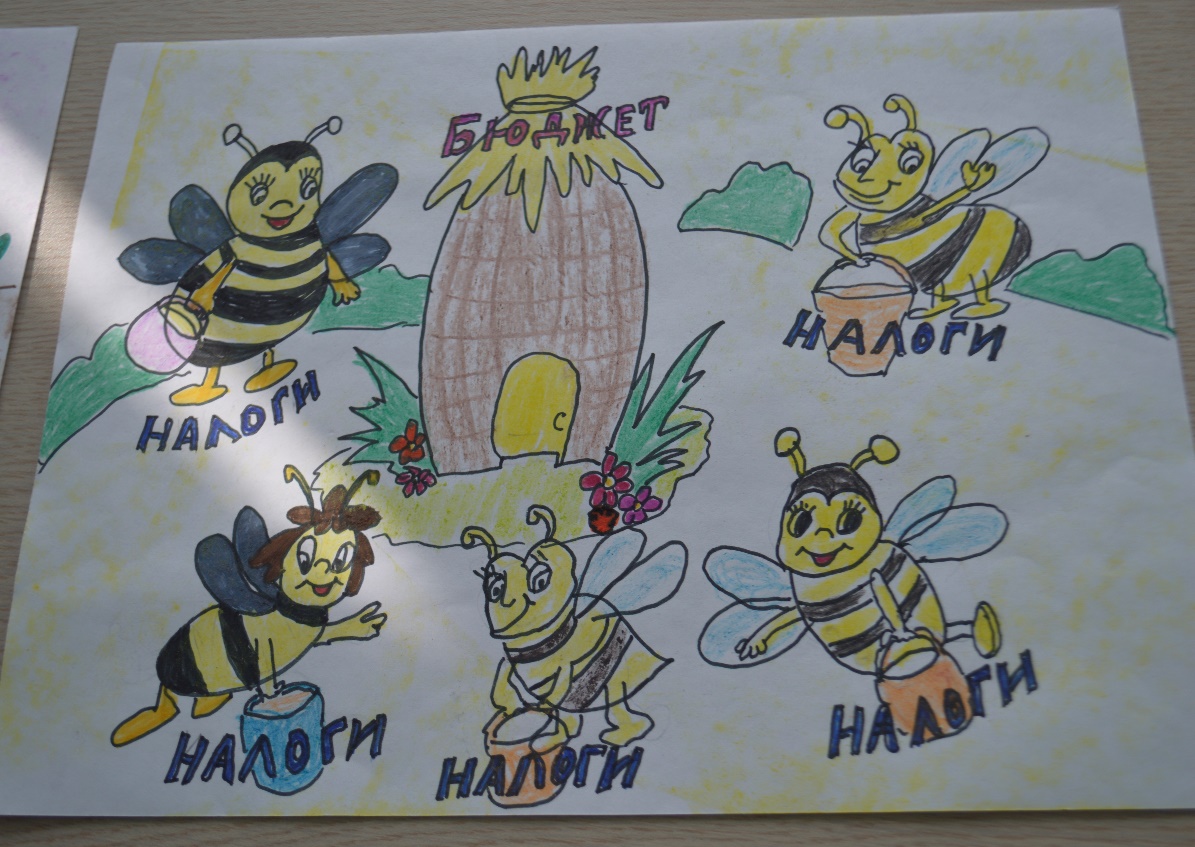 Воспитатель 1 группы:Чайка А.В.11.04.2020годСтоимость активаРазмер ставки1.до 2 млн тенге0,05 процента от стоимости актива2.от 2 млн тенге до 4 млн тенге1 000 тенге + 0,08 процента с суммы, превышающей 2 млн тенге3.от 4 млн тенге до 6 млн тенге2 600 тенге + 0,1 процента с суммы, превышающей 4 млн тенге4.от 6 млн тенге до 8 млн тенге4 600 тенге + 0,15 процента с суммы, превышающей 6 млн тенге5.от 8 млн тенге до 10 млн тенге7 600 тенге + 0,2 процента с суммы, превышающей 8 млн тенге6.от 10 млн тенге до 12 млн тенге11 600 тенге + 0,25 процента с суммы, превышающей 10 млн тенге7.от 12 млн тенге до 14 млн тенге16 600 тенге + 0,3 процента с суммы, превышающей 12 млн тенге8.от 14 млн тенге до 16 млн тенге22 600 тенге + 0,35 процента с суммы, превышающей 14 млн тенге9.от 16 млн тенге до 18 млн тенге29 600 тенге + 0,4 процента с суммы, превышающей 16 млн тенге10.от 18 млн тенге до 20 млн тенге37 600 тенге + 0,45 процента с суммы, превышающей 18 млн тенге11.от 20 млн тенге до 75 млн тенге46 600 тенге + 0,5 процента с суммы, превышающей 20 млн тенге12.от 75 млн тенге до 100 млн тенге321 600 тенге + 0,6 процента с суммы, превышающей 75 млн тенге13.от 100 млн тенге до 150 млн тенге471 600 тенге + 0,65 процента с суммы, превышающей 100 млн тенге14.от 150 млн тенге до 350 млн тенге796 600 тенге + 0,7 процента с суммы, превышающей 150 млн тенге15.от 350 млн тенге до 450 млн тенге2 196 600 тенге + 0,75 процента с суммы, превышающей 350 млн тенге16.от 450 млн тенге2 946 600 тенге + 2 процента с суммы, превышающей 450 млн тенге